.[1-8] SIDE - TOGETHER - 1/8 TURN L STEP FORWARD - STEP LOCK STEP - HALF SAMBA DIAMOND FINISHING AT 3:OO[9-16] HOLD - STEP - CROSS - TOUCH - WEAVE - STOMP - STEP[17-24] STEP - STEP WITH 1/2 TURN R - STEP LOCK STEP BACKWARD - STEP - TOUCH - SHUFFLE[25-32] STEP WITH 1/4 TURN L - CROSS - 3/4 TURN - TOGETHER - KNEE POP W/ 1/4 TURN L - TOGETHER - KICK BALL STEP W/ 1/4 TURN LRESTART (during wall 5), restart the dance after 16 countsCONTACT. romainbrasme@hotmail.frThunderclouds (fr)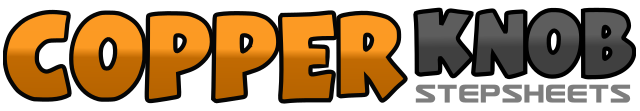 .......Compte:32Mur:4Niveau:Novice.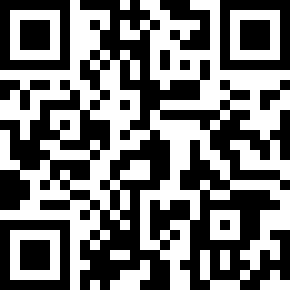 Chorégraphe:Romain Brasme (FR) & Marlon Ronkes (NL) - Août 2018Romain Brasme (FR) & Marlon Ronkes (NL) - Août 2018Romain Brasme (FR) & Marlon Ronkes (NL) - Août 2018Romain Brasme (FR) & Marlon Ronkes (NL) - Août 2018Romain Brasme (FR) & Marlon Ronkes (NL) - Août 2018.Musique:Thunderclouds (feat. Sia, Diplo & Labrinth) - LSDThunderclouds (feat. Sia, Diplo & Labrinth) - LSDThunderclouds (feat. Sia, Diplo & Labrinth) - LSDThunderclouds (feat. Sia, Diplo & Labrinth) - LSDThunderclouds (feat. Sia, Diplo & Labrinth) - LSD........1-2Poser PD à D (1), pointer PG près du PD (2)3Faire 1/8 de tour à G en avançant le PD (3) 10:304&5Avancer PG (4), croiser PD derrière PG (&), avancer PG6&7Croiser PD devant PG (6), poser PG derrière avec 1/4 de tour à D (&), reculer PD (7)8&1Reculer PG (8), poser PD à D avec 1/8 de tour à D (&), croiser PG devant PD (1) 03:002&3Hold (2), poser PD à D (&), croiser PG devant PD (3)4Pointer PD à D (4)5&6Croiser PD derrière PG (5), poser PG à G (&), croiser PD devant PG (6)7-8Poser PG près du PG (7), poser PG à G (8)1-2Avancer PD (1), poser PG derrière avec 1/2 tour à D (2) 09:003&4Reculer PD (3), croiser PG devant PD (&), reculer PD (4)&5-6Reculer PG (&), pointer PD devant (5), reprendre appui sur PD (6)7&8Avancer PG (7), poser PD près du PG (&), avancer PG (8)&1Avancer PD avec 1/4 de tour à G (&), croiser PG derrière PD (1) 06:002-4Dérouler le corps vers la G en faisant 3/4 de tour 09:00&5&6Avancer PD (&), poser PG près du PD (5), lever les talons en faisant 1/4 de tour à G (&), poser les talons (6) 06:007&8Kick ball step avec 1/4 de tour à G : Kick avant PD (7), poser PD près du PG (&), 1/4 de tour à G en posant PG devant (8) 03:00